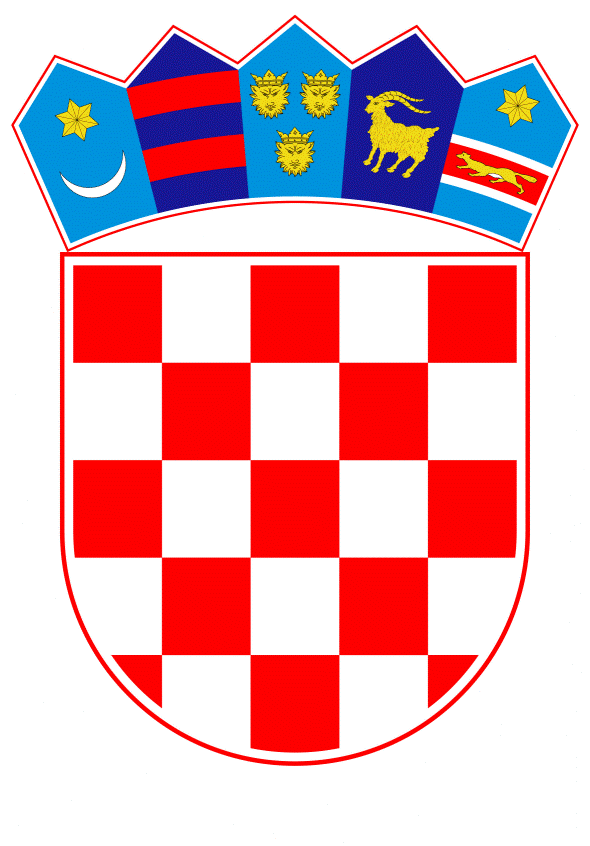 VLADA REPUBLIKE HRVATSKEZagreb, 1. travnja 2021.______________________________________________________________________________________________________________________________________________________________________________________________________________________________Banski dvori | Trg Sv. Marka 2 | 10000 Zagreb | tel. 01 4569 222 | vlada.gov.hrNa temelju članka 80. stavka 1. Zakona o proračunu („Narodne novine“, br. 87/08., 136/12. i 15/15.) i članka 48. Zakona o izvršavanju Državnog proračuna Republike Hrvatske za 2021. godinu („Narodne novine“, broj 135/20.), a u vezi sa Zaključkom Vlade Republike Hrvatske o iskazivanju spremnosti uključivanja u proces izdavanja državnih jamstava za društva BRODOTROGIR CRUISE d.o.o., ULJANIK Brodogradnja 1856 d.o.o. i MKM Yachts d.o.o., KLASA: 022-03/20-07/171, URBROJ: 50301-25/27-20-2, od 18. lipnja 2020., Vlada Republike Hrvatske je na sjednici održanoj ________ 2021. donijelaO D L U K Uo izmjeni Odluke o davanju državnog jamstva u korist Hrvatske banke za obnovu i razvitak i/ili drugih poslovnih banka u zemlji i/ili inozemstvu za kreditno zaduženje za izgradnju broda Nov. 101 čiju je gradnju ugovorilo društvo MKM Yachts d.o.o., Rijeka I.U Odluci o davanju državnog jamstva u korist Hrvatske banke za obnovu i razvitak i/ili drugih poslovnih banka u zemlji i/ili inozemstvu za kreditno zaduženje za izgradnju broda Nov. 101 čiju je gradnju ugovorilo društvo MKM Yachts d.o.o., Rijeka, KLASA: 022-03/20-04/258, URBROJ: 50301-05/27-20-3, od 3. rujna 2020. tablica u Prilogu mijenja se i glasi: II.Ova Odluka stupa na snagu danom donošenja.KLASA: URBROJ: Zagreb, _______ 2021. PREDSJEDNIK     mr. sc. Andrej PlenkovićOBRAZLOŽENJEVlada Republike Hrvatske je na svojoj sjednici 3. rujna 2020 godine donijela Odluku (KLASA: 022-03/20-04/258; URBROJ: 50301-05/27-20-3) o davanju državnog jamstva u korist Hrvatske banke za obnovu i razvitak i/ili drugih poslovnih banaka u zemlji i/ili inozemstvu za kreditno zaduženje za izgradnju broda Nov. 101 čiju je gradnju ugovorilo društvo MKM Yachts d.o.o., Rijeka s Kupcem PEC 2 LIMITED, Malta. Ugovor o gradnji za brod Nov. 101 potpisan je 7. svibnja 2020. godine.Društvo MKM Yachts d.o.o., Rijeka zatražilo je odobrenje državnog jamstva za osiguranje kredita za izgradnju broda Nov. 101 u ukupnom iznosu 100.165.000,00 EUR uvećano za troškove i kamatu. Državno jamstvo u iznosu od 80.132.000,00 EUR pokrivalo bi 80% kreditnog zaduženja te se, u skladu s odredbama pravila o državnim potporama u obliku jamstva, takvo državno jamstvo (do intenziteta 80%) ne smatra nedozvoljenom državnom potporom.Sukladno točki IV. navedene Odluke Vlade Republike Hrvatske, određeno je da se jamstvo za sredstva iz kreditnog zaduženja aktivira fazno, a aktiviranje sredstava iz kreditnog zaduženja bit će jedino moguće nakon što Kupac PEC 2 LIMITED, Malta isplati avans Graditelju MKM Yachts d.o.o., Rijeka.S obzirom da su pregovori s poslovnim bankama potrajali dulje od očekivanog, ovim Prijedlogom predlaže se Izmjena Odluke Vlade Republike Hrvatske s novom dinamikom provedbe Ugovora koja je sastavni dio predmetnog Prijedloga izmjene odluke. Nova dinamika predviđa završetak gradnje broda do lipnja 2023. godine.Sukladno Odluci Vlade Republike Hrvatske, praćenje gotovosti i ostvarenje troškova predmetnog broda te namjensku potrošnju sredstava za brod Nov. 101 obavljat će Hrvatska brodogradnja Jadranbrod i o tome redovito izvještavati nadležno Ministarstvo gospodarstva i održivog razvoja.Ovom Izmjenom Odluke Vlade Republike Hrvatske o davanju državnog jamstva u korist Hrvatske banke za obnovu i razvitak i/ili drugih poslovnih banka u zemlji i/ili inozemstvu za kreditno zaduženje za izgradnju broda Nov. 101 čiju je gradnju ugovorilo društvo MKM Yachts d.o.o., Rijeka (KLASA: 022-03/20-04/258, URBROJ: 50301-05/27-20-3) od 3. rujna 2020. mijenja se vremenska dinamika uplate avansa od strane Kupaca PEC 2 LIMITED, Malta Graditelju. Ostali sadržaj Odluke ostaje nepromijenjen. Slijedom navedenog, predlažemo donošenje odluke kako je predloženo. Predlagatelj:Ministarstvo gospodarstva, poduzetništva i obrtaPredmet:Prijedlog odluke o izmjeni Odluke o davanju državnog jamstva u korist Hrvatske banke za obnovu i razvitak i/ili drugih poslovnih banka u zemlji i/ili inozemstvu za kreditno zaduženje za izgradnju broda Nov. 101 čiju je gradnju ugovorilo društvo MKM Yachts d.o.o., RijekaMjeseciPriljev (uplata avansa Kupca) EUROdljev (Kredit Graditelj) EURIzloženost Republike Hrvatske EURIzloženost Republike Hrvatske Kumulativ EURDogađajIV.‐VI. 21.4.000.000 (Investirano u gradnju)20.000.000,0012.800.000,0012.800.000,00Potpis ugovora (Ostvareno)IV.‐VI. 21.3.500.000 (Investirano u  gradnju)17.500.000,0011.200.000,0024.000.000,00Na polaganju kobiliceVII.‐IX. 213.500,000 (Investirano 1.000,000 EUR u gradnju od ove rate)17.500.000,0011.200.000,0035.200.000,00Kad se kumulativno ostvari - izrezano 2.000 t CM; proizvedeno 1.000 t sekcija; 500 t blokova podignuto na navozX.‐XII. 21.3.500.000,0017.500.000,0011.200.000,0046.400.000,00Kad se kumulativno ostvari  - izrezano 3.000 t CM; proizvedeno 1.500 t sekcija; 1.000 t blokova podignuto na navozI.‐III. 22.3.500.000,0017.500.000,0011.200.000,0057.600.000,00Kad se kumulativno ostvari - izrezano 4.000 t CM; proizvedeno 3.000 t sekcija; 2.500 t blokova podignuto na navozIV.‐VI. 22.3.700.000,0018.500.000,0011.840.000,0069.440.000,00Kad se kumulativno ostvari - proizvedeno 100 % sekcija; 3.500 t blokova podignuto na navozVII.‐IX. 22.3.700.000,0017.000.000,0010.692.000,0080.132.000,00Kad se kumulativno ostvari;  100 % blokova podignuto na navozX.‐XII. 22.9.500.000,009.500.000,00-80.132.000,00Kad se kumulativno ostvari - porinuće i početak ispitivanjaI.‐III. 23.11.000.000,0011.000.000,00-80.132.000,00Kad se kumulativno ostvari; pokretanje glavnih motora i puštanje napona na Glavnu pločuIV.‐VI. 23.126.051.927,0020.500.000,00-80.132.000,00Propulzija u funkciji i završetak pokusne plovidbeIV.‐VI. 23.126.051.927,0020.500.000,00-80.132.000,00Propulzija u funkciji i završetak pokusne plovidbeUKUPNO171.951.927,00166.500.000,00Isporuka 